HES Board WalkAnnual HES
 Walk-a-thonSponsored by Headland Elementary School~ Due November 1 ~EVENT SPONSOR FORMCompany Name:_______________________________________________________________Contact Name:_________________________________________________________________Phone:_______________________________________________________________________Mailing Address:_______________________________________________________________Email Address:_________________________________________________________________Sponsor in the name of:_________________________________________________________Headland Elementary School will host a Walk-a-thon on November 9th for the one and only school sponsored fund raiser. The theme will be HES Board Walk. The funds raised will be used to purchase supplies and materials to support student learning, and the arts. In addition, technology will be purchased for the classrooms. We are requesting support from our community stakeholders to help make this event a success. We need support to purchase prizes for students to encourage them to get sponsors. A donation in any amount would be greatly appreciated. All donations of $100 or more will be advertised on a banner that will hang in the school for the year. Above, you will find a sponsorship form. Please indicate the student(s), if any, you would like to receive credit for your donation. Thank you for supporting the future leaders in Headland, Alabama. 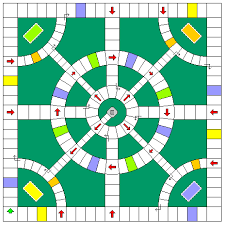 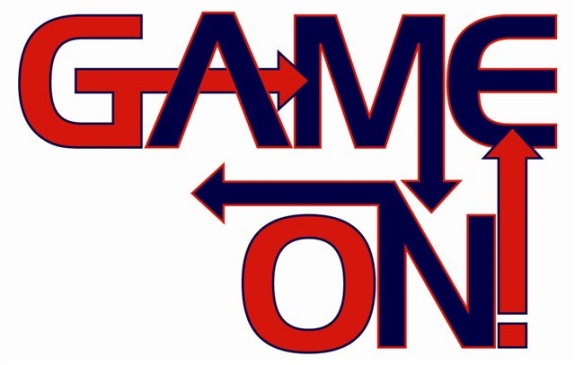 For more information, please contact Carmen Neiswanger at cneiswanger@henrycountyboe.org or 334-726-6309.
  Please make checks payable to Headland Elementary School 305 Mitchell Street, Headland, AL 36345